Contest OfficialsContest Master                                         Bigyani DasChief Judge                                              Marilyn MackTest Speaker                                            Daryn E. AndersonSergeant-at-Arms                                    Michelle ScottPresident                                                  James PeacheyTimer                                                       Colvin BertEvaluation Contestants___	James Peachey___	Tim McClanahan___	___	___________International Speech Contestants__	Gaynell Johnson___	James Peachey___	Locksley Haynes___	___________ProgramCall to Order	Sergeant-at-ArmsWelcome                                                   James PeacheyEvaluation ContestIntroduction of Contest Master               Ronald Jones
Introduction of Chief Judge                    Contest MasterExplanation of Rule                                Chief JudgeTest Speech: “Title”	Daryn E. AndersonContest of 2-3 minute evaluations(Speaking order determined by random drawing)Presentation of Participation Certificates Presentation of Test Speaker CertificateBreak International Speech ContestIntroduction	Contest MasterExplanation of Rules                                      Chief JudgeContest of 5-7 min speeches(Speaking order determined by random drawing)Presentation of Participation CertificatesAcknowledgements and AnnouncementsAwards Presentation 	Contest MasterAdjournment                                                  PresidentEvaluation ContestPurpose:To encourage development of evaluation skills and to recognize the best as encouragement to all.To provide an opportunity to learn by observing the more proficient evaluators who have benefited from their Toastmasters training.International Speech ContestPurpose:To provide an opportunity for speakers to improve their speaking abilities and to recognize the best as encouragement to all.To provide an opportunity to learn by observing the more proficient speakers who have benefited from their Toastmasters training.(From the Toastmasters International Speech Contest Rulebook.)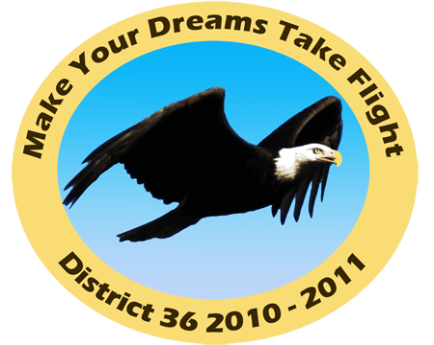 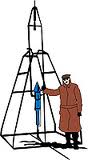 Goddard ToastmastersClub# 3496Area 42, Division DDistrict 36 International Speech
 and 
Evaluation ContestsFebruary 23, 2011 